KNIHOVNA MĚSTYSE KŘEMŽE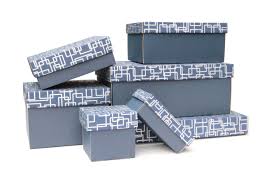 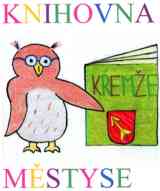   POŘÁDÁ   VÝTVARNÝ PODVEČER S VAZAČKOU KNIH PANÍ JIŘINOU HALMLOVOU NA TÉMALÁTKOVÉ KRABIČKY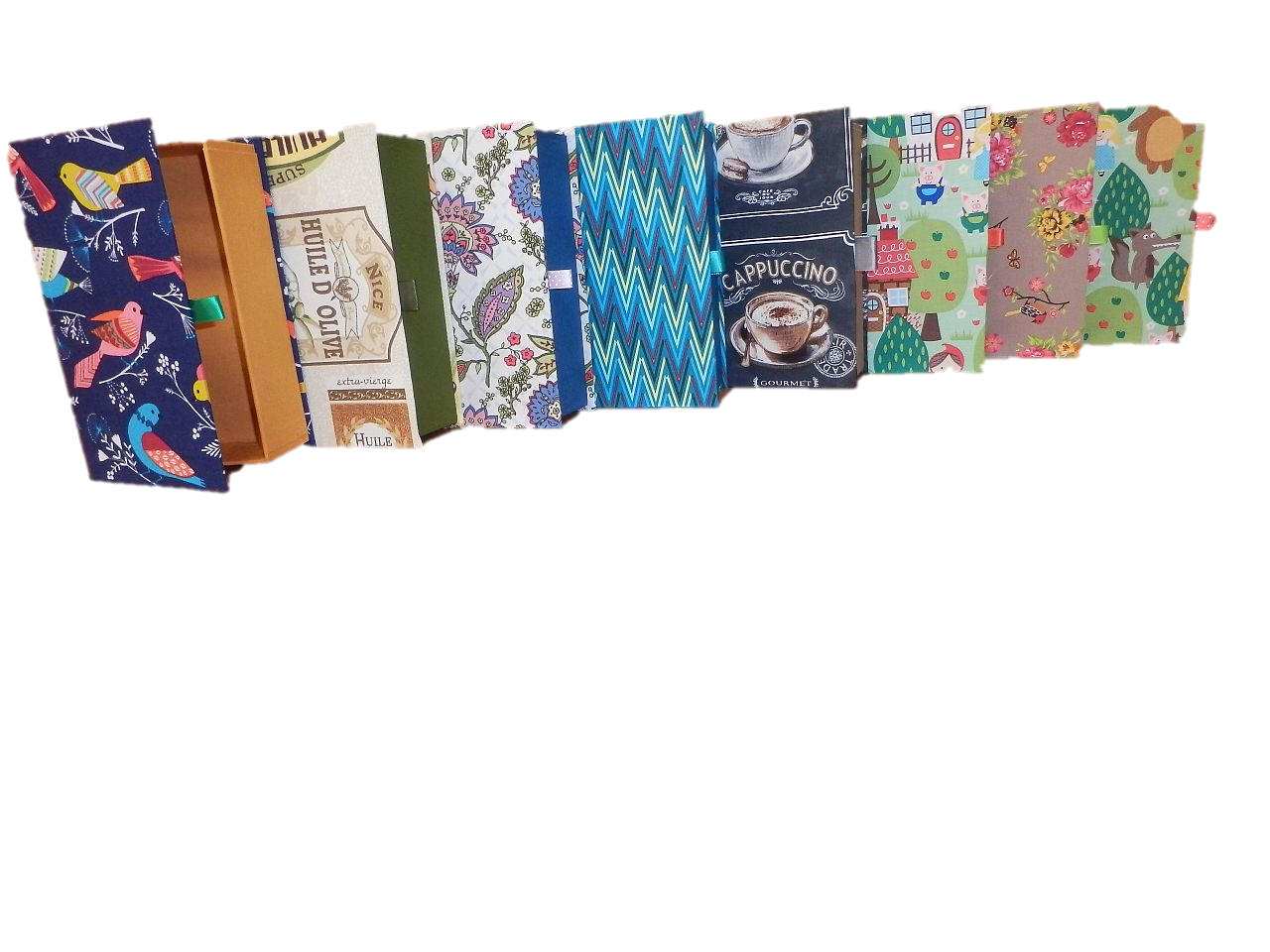 VE STŘEDU 13. LISTOPADU 2019    V 17.00 HODINCena materiálu 50,- Kč.